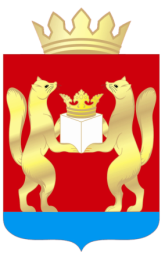 АДМИНИСТРАЦИЯ  ТАСЕЕВСКОГО  РАЙОНА П О С Т А Н О В Л Е Н И ЕОб организации и проведении государственной итоговой аттестации по программам основного общего и среднего общего образования в 2017 годуВ соответствии со ст. 59 Федерального закона от 29.12.2012 N 273-ФЗ "Об образовании в Российской Федерации", учитывая приказ Министерства образования и науки Российской Федерации от 26.12.2013 № 1400 «Об утверждении Порядка проведения государственной итоговой аттестации по образовательным программам среднего общего образования», приказ Министерства образования и науки Российской Федерации от 09.01.2017 № 5 «Об утверждении единого расписания и продолжительности проведения единого государственного экзамена по каждому учебному предмету, перечня средств обучения и воспитания, используемых при его проведении в 2017 году», приказ Министерства образования и науки Российской Федерации от 25.12.2013 года N 1394 «Об утверждении Порядка проведения государственной итоговой аттестации по образовательным программам основного общего образования», приказ Министерства образования и науки Российской Федерации от 09.01.2017 года № 2 «Об утверждении единого расписания и продолжительности проведения основного государственного экзамена по каждому учебному предмету, перечня средств обучения и воспитания, используемых при его проведении в 2017 году», на основании пункта 3 Положения управления образования администрации Тасеевского района, утверждённого постановлением администрации Тасеевского района от 16.06.2016 № 293 «Об утверждении Положения управления образования администрации Тасеевского района», в целях организации и проведения государственной итоговой аттестации по образовательным программам основного общего и среднего общего образования в 2017 году, руководствуясь ст. 28, 46, 48 Устава Тасеевского района,ПОСТАНОВЛЯЮ:1.Начальнику управления образования администрации Тасеевского района Кулевой Т.М.:-своевременно уведомить задействованные учреждения о месте и времени проведения государственной итоговой аттестации;-обеспечить организацию, проведение и подведение итогов государственной итоговой аттестации по образовательным программам основного общего и среднего общего образования в 2017 году в соответствии с действующим законодательством в период с 29 мая 2017 года по 22 сентября 2017 года;-организовать подвоз участников государственной итоговой аттестации к месту проведения государственной итоговой аттестации.2.Рекомендовать исполняющему обязанности начальника ОП №2 МО МВД России «Абанский» Краснощекову А.В. обеспечить во время проведения государственной итоговой аттестации охрану общественного порядка, общественной безопасности в пунктах проведения государственной итоговой аттестации и оснащение стационарным или переносным металлоискателем.3.Рекомендовать главному врачу КГБУЗ «Тасеевская районная больница» Шихта Н.А. обеспечить правильность и достоверность заполнения медицинских справок (форма № 095/у), организовать работу по обеспечению охраны здоровья, оказанию необходимой медицинской помощи во время проведения государственной итоговой аттестации.4.Рекомендовать начальнику Дзержинского РЭС ПО ВЭС Бегункову Ю.А. организовать бесперебойное обеспечение электроэнергией пункты проведения государственной итоговой аттестации.5.Первому заместителю Главы администрации Тасеевского района Северенчуку И.И. обеспечить оснащение пункта проведения ЕГЭ резервным источником электроэнергии, мощность которого соответствует требованиям.6.Опубликовать постановление на официальном сайте администрации Тасеевского района в сети Интернет.7.Контроль за выполнением постановления оставляю за собой.8.Постановление вступает в силу со дня подписания.Глава Тасеевского района						    О.А. Никаноров26.05.2017   с. Тасеево№ 458